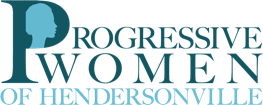 DACAThe majority of both chambers of Congress are supportive of a legislative replacement for DACA, meaning they have the raw voting numbers to pass a clean DACA bill. However, House leader Paul Ryan has refused to allow a floor vote on a simple DACA bill. The House has a procedure called a discharge petition that would let a majority of House members vote to begin floor debate on a clean DACA bill without Paul Ryan's approval. Ask Mark Meadows to support a discharge petition to force a floor vote on a clean legislative replacement for DACA.BLOCK THE ADDITION OF A CITIZENSHIP QUESTION TO THE 2020 CENSUSThe inclusion of this citizenship question will discourage non-citizens from completing the census, leading to an undercount of immigrant populations. States with large immigrant populations could lose seats in the House of Representatives as a result. Furthermore, states could lose essential funding to provide services to their most vulnerable residents.Ask Mark Meadows to strongly oppose the addition of an untested question about citizenship status to the 2020 Census.Ask Burr and Tillis to support The Every Person Counts Act, S. 2580, and prohibit the inclusion of a citizenship question in the 2020 Census. DEMAND JUDICIARY COMMITTEE THOROUGHLY REVIEW ALL KAVANAUGH DOCUMENTSSupreme Court justice nominee Brett Kavanaugh is an experienced attorney, judge, Republican political appointee and the author of numerous legal opinions, lectures, transcripts, emails and policies. The record contains everything from his testimony about Bush era torture policies to his various stances on whether a president can be compelled to testify before a special counsel. The American people deserve a thorough examination of Kavanaugh’s extensive body of work before his nomination can be sent to the Senate floor for a confirmation vote.Yet on July 18th, Senate Judiciary Committee chair Chuck Grassley made clear he has little intention of doing so, saying he intends to only probe "relevant" documents. Both Chief Justice Roberts and Justice Kagan generated substantial volumes of documents accumulated in their previous positions, and both nominees had these documents released as part of their confirmation process.Ask Senators Burr and Tillis to call on his/her colleagues on the Judiciary Committee to commit to a transparent and thorough review of Supreme Court justice nominee Brett Kavanaugh's extensive body of work before referring his nomination to the full Senate.